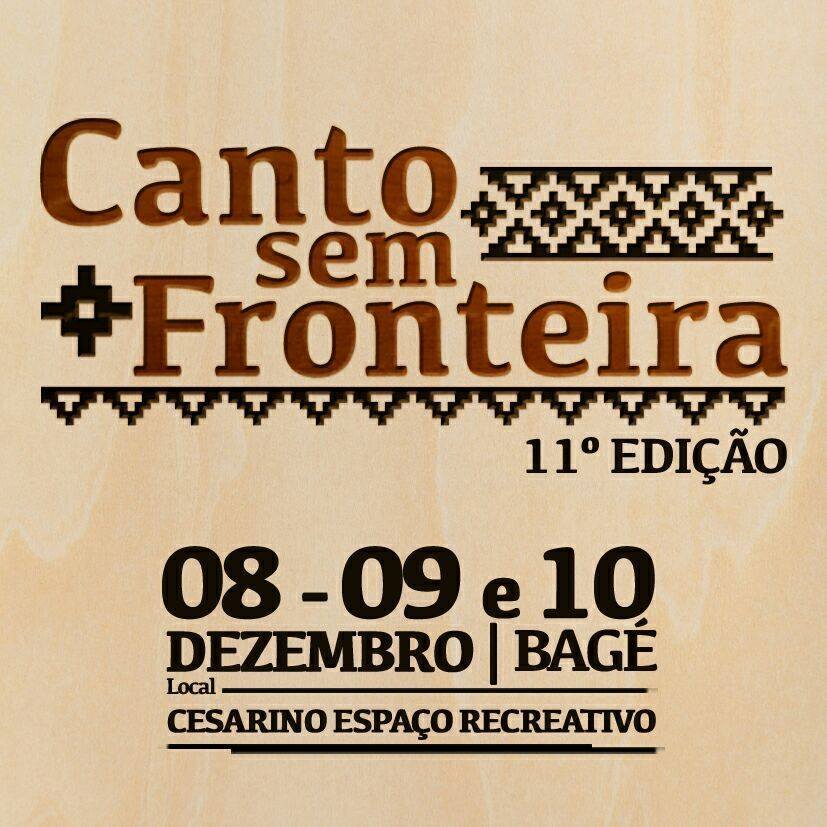 FICHA DE INSCRIÇÃOFASE LOCAL                                   FASE GERALAutor da letra: _______________________________________________Telefone: ( ___) ____________________CPF:______________________Endereço: ___________________________________________________Autor da Música: _____________________________________________Telefone: ( ___) _____________________CPF:______________________Endereço: ___________________________________________________Ao encaminhar a ficha de inscrição, declaro conhecer e estar de acordo com o regulamento.Nome da composição:  ________________________________________Ritmo: _____________________________________________________